GRAPHIC DESIGN REQUEST FORM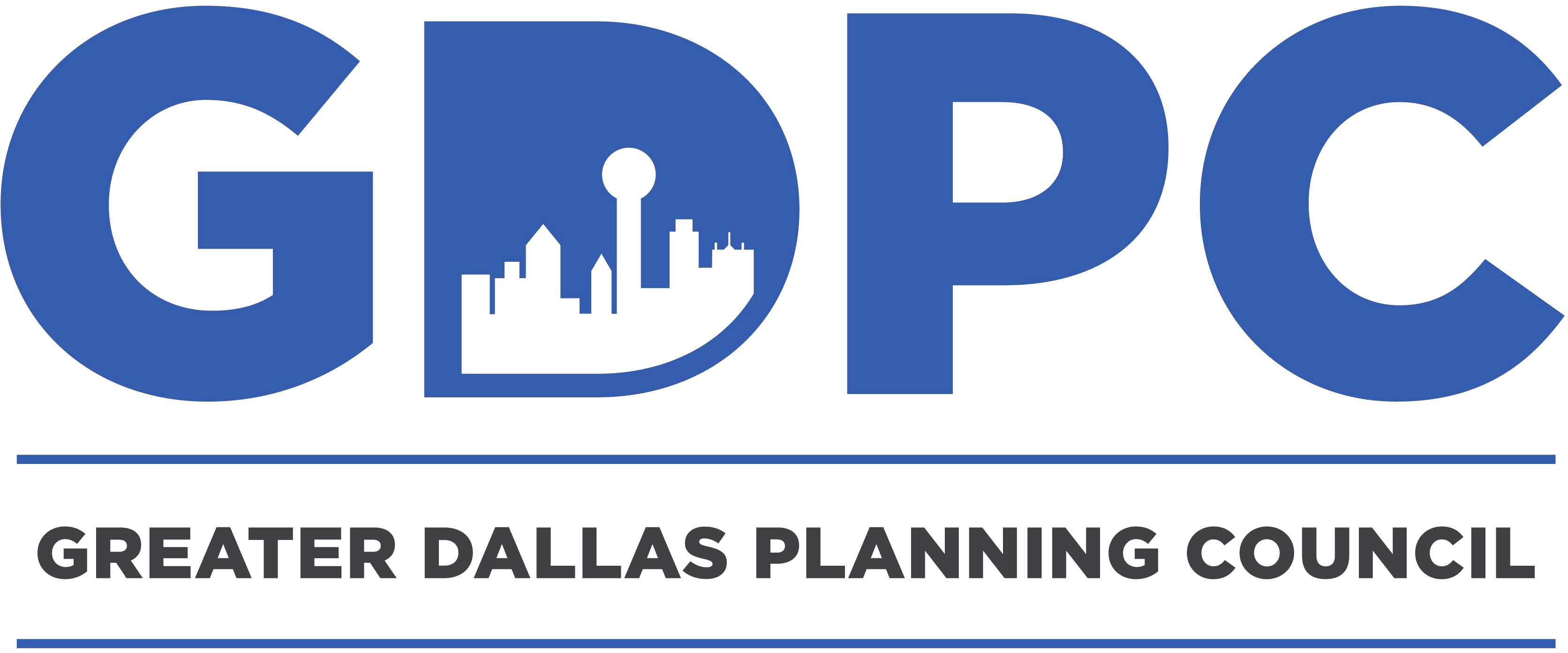 
NOTE: I aim to turn projects around as quickly as possible, but projects can take anywhere from 2-3 weeks for completion and will be worked on in the order they are received. Please plan accordingly and be as thorough as possible when filling out this request. For questions, email morgan.vance@wsp.com. Please attach any headshots, preferred photos, logos, co- branding group information/logos or additional details in your request email. I request logos be high resolution, png format preferred.Name of Event: Date, Location and Address of Event:Start/End Times of Event: Cost to Attend:Event Speaker(s) and Speaker Company/Title:Are we providing refreshments?:Is Registration Required?:Topics being covered by the speakers: EVENT DESCRIPTION/AGENDA/SUGGESTED CAPTION TO USE ON SOCIAL MEDIA?:Contact Name:Contact Email or Phone Number:Date Needed By:Task Force/Event Type: 